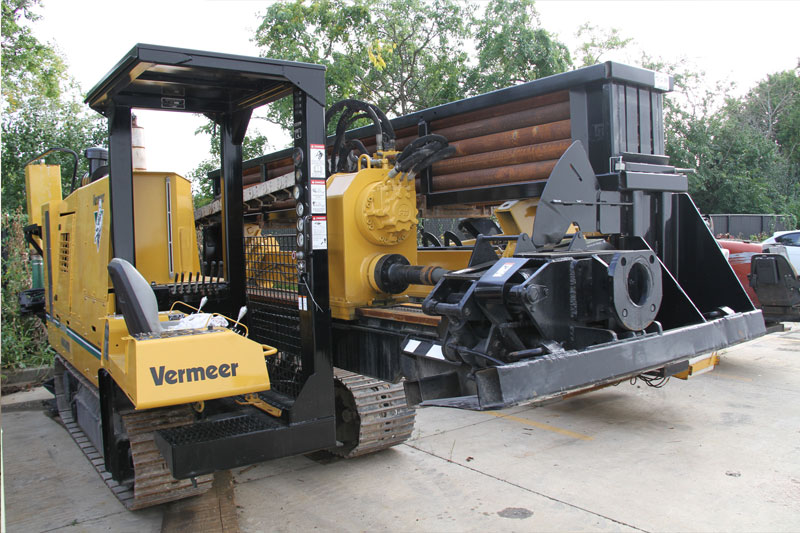 Максимальное расширение, мм: до 800Максимальная длина проходки, м: до 600Крутящий момент, Нм: 13538Тяговое усилие, кг: 22490Двигатель установки: John DeereМощность двигателя, л.с.: 185Длина, мм: 9090Ширина, мм: 2360Высота, мм: 3070Вес, кг: 16554Длина буровых штанг, м: 4.57Диаметр штанги, мм: 88.9